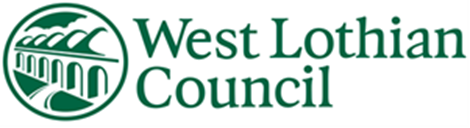 Summer Programme 2022 Guidance for Organisations The aim of the fund is to enhance equity in holiday provision for children and families living in poverty who may experience barriers to accessing food, childcare and activities during the holidays. Funding of up to £10,000 is available to local and relevant delivery partners to deliver holiday activities and experiences, integrating food and wider family support where needed, and targeted at children, young people and families in the priority groups.  Applications must be submitted by 6.00pm on Monday 16 May 2022.Who the funding is intended to reachThe funding is aimed at school age children age 5-14 from low income households. Applications are welcomed from organisations that will deliver enhanced holiday activities and experiences throughout the summer of 2022 for the following targeted groups:Children from lone parent families Children from ethnic minority families Children from families with a disabled adult or child Children from families with a young mother (under 25) Children from families with a child under 1 year old Children from larger families (3+ children) Vulnerable children and young people (with an additional support need, care experienced, young carers, in need of protection, supported by a child’s plan, those who have undergone significant transitions, for example, starting in ELC, primary or secondary school). This also includes pre-school and 14+. Children and young people from other low income groups. Who can apply    If you are a public or third sector organisation that works with individuals that satisfy the eligibility criteria in West Lothian, you can apply.  Voluntary organisations who are constituted or have a governing document and bank account are welcome to apply – documents must be submitted with the application. Individuals and private sector organisations are not eligible for this fund.   As the funding is specifically for working with children and vulnerable Young People applicants are required to have a Child Protection Policy and must ensure staff are appropriately recruited and checked. Please email the Child Protection Policy (if appropriate) with the application. How to apply You can apply by clicking the link to the application form: https://forms.office.com/r/CRQ06GY4wgYou may find it helpful to save your content to a word document before inputting the information into the application form.Applications must be submitted by 6.00 pm on Monday 16 May 2022.A copy of your constitution or governing document should be emailed to CLDYouthServices@westlothian.gov.uk Successful applicants will be required to provide their organisation bank account details, and either a copy of audited accounts or the last three months bank statements. How applications are assessedApplications are assessed by a decision panel with representatives of the West Lothian Community Learning and Development Steering Board. Their aim is to allocate funding to organisations who are likely to have the greatest positive impact for the target groups.   An assessment process is in place and a panel will meet to assess the applications and applicants will be informed of the outcome by 26 May. The guidance recommends making awards to organisations based on evidence that shows they contribute to one or more of the guiding principles that underpin the approach for Summer 2022:  Partnership Working, building on existing services, assets and knowledge.Co-creation of services with children, young people and families.Moving towards a coordinated, integrated programme of childcare, activities and food, that promotes inclusion and aims to remove barriers to participation. Food Criteria The Scottish Government is committed to ensuring that every child in Scotland has the best possible start in life and that includes making sure that our children have access to healthy and nutritious food. This criterion is not intended to replace or describe current Government nutrient guidelines for food provision in schools, rather it is aimed at helping organisations who are providing food as part of this fund to plan and provide a meal that supports children and young people’s health and wellbeing, whilst being nutritious and enjoyable. A nutritious lunch can comprise hot or cold foods that may be shop bought or cooked in-house. Organisations aiming to create opportunities for children to engage and even make the food that they eat (with support from adults), will be welcome (within current Covid-19 guidance). Support availableSupport is available to help you develop your application. For help completing your application including how you can promote activities towards the target groups contact: CLDYouthServices@westlothian.gov.uk Monitoring, Reporting and EvaluationEvaluating the project will provide the Scottish Government with information on delivery and reach of the funding, as well as help inform future policy and practice. A template reporting form will be sent to you at the end of the project. The evaluation must be completed and returned to CLDYouthServices@westlothian.gov.uk no later than 30th August 2022.  For the most up to date health advice please visit NHS Inform. Further guidance is available from Public Health Scotland.Safe delivery of activities and services for children and young peopleGuidance for youth work activities https://www.youthlinkscotland.org/covid-19/faq/ Guidance for regulated childcare settings:  early learning and childcare, school age childcare,  or childminding servicesStaff, volunteer and service user safetyLocal authorities should ensure the organisations they work with have appropriate processes for safeguarding and data protection in relation to employees, volunteers and the people they are supporting.To lower the risk of transmission and protect us all, physical distancing advice should be followed at all times and current guidance on protection levels for your local area adhered to.Public Heath Scotland and Scottish Community Development Centre have produced guidance on supporting communities safely. This includes information on social and physical distancing, hand hygiene, and preparing, handling and delivering food. The information is updated regularly.Food Standards & Safety:See further information and guidance from Food Standards Scotland on safe preparation and handling of food in the context of the pandemic. https://www.foodstandards.gov.scot/publications-and-research/publications/covid-19-guidance-for-food-business-operators-and-their-employees NutritionMany of the standards in the Nutritional Requirements for Food and Drink in Schools (Scotland) Regulations 2020 will apply to holiday provision on school premises. In general, all of the Regulations that apply to food and drink provided on school premises will also apply to third party providers. It is recommended to engage with local authority catering leads who will be aware of what applies, to whom and when.Further detail can also be found in the Healthy Eating in Schools 2020 guidance https://www.gov.scot/publications/healthy-eating-schools-guidance-2020/   which is statutory guidance designed to support implementation of the Regulations. Even where the Regulations do not apply, it would be good practice to consider this guidance for holiday provision particularly where meals such as breakfasts and lunches are being provided.Allergies - AllergyUK has useful factsheets on managing allergies. Allergy UK | National Charity. Food information regulations - Natasha’s Law:From 1 October 2021, changes to the Food Information Regulations 2014 came into effect, adding new labelling requirements for food that is pre-packed for direct sale (PPDS).Environment and sustainable deliveryLocal authorities and other partners are encouraged to consider how sustainable development can be reflected in their ethos, day-to-day operations and throughout the delivery of their programmes.Some practices that local authorities may wish to consider are:Minimising the use of single-use plasticsWhere possible using locally sourced food and ingredientsMaking use of food surplus organisationsEnsuring there is a wide range of recycling and compost facilities for wasteGrowing fruit and vegetables and showing how they can be used and cooked.Encouraging uniform banks/exchange schemesEncouraging active travel and use of public transport, promoting the young person’s free bus travel scheme.Encouraging children to engage with environmental issues and take a leading role in sustainable practices.Food provision should comply with the following criteriaA DRINK Drinks provided should be: plain water (fizzy or still) milk, (all varieties) caffeine free, sugar-free drinks (fizzy or still) What cannot be funded are: Full sugar drinks, including energy drinks, milkshakes and smoothies. A MEAL The meal should contain vegetables or fruit as per the five a day recommendationWhen purchasing food, try and use the traffic light system and avoid foods and drinks high (red) in saturated fats, sugars or salt. Please note that rehydrated pot meals cannot be funded and we ask that you avoid deep fried foods. SNACKS & PUDDINGS Please be mindful of the use of high fat, salt and sugary products such as cakes, biscuits, sweets, chocolate, pastries, ice cream and crisps, limited provision is anticipated. It recommended to have freely available bread, basic salad vegetables, and fruit that children can fill up on if still hungry.